Ordquiz-vi øver os i at svare på spørgsmålHvad opdager Tim, når han børster sine tænder?Hvem skal han gemme den til?Hvor skal han gemme tanden?Hvad sparer Tim op til? Hvor bliver tanden af?Hvorfor har Tim nogen gange cykelhjelm på?Hvad sker der, når Tim er på toilettet?Hvad sker der med Tims tand?Hvad får Tim af tandfeen?Har du haft en rokketand?Tror du på tandfeen?Høje-Taastrup Kommunes BibliotekerBogfolder for børn 4-5 år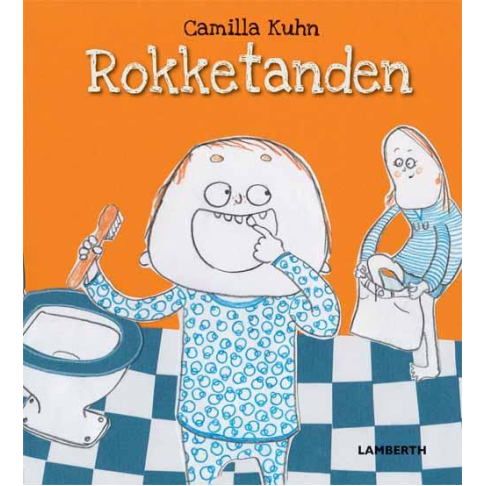 Titel: Rokketanden
Forfatter: Camilla Kuhn
Illustrator: Camilla KuhnGode ordRokketand – en mælketand, der er løs og rokkerTandfeen – en fe, der henter den tabte mælketand og lægger penge til gengældSynker – prøv at synke dit spyt. Hvad kan også synke?Møg-dag – en dum dag, hvor alting drillerSparebøssen – en dåse/æske/beholder man lægger penge i, så man kan købe det, man ønsker sig Surmuler– være sur og ked af det. KonkretiserSpørgsmål til bogsamtaleVar der noget, I godt kunne lide ved bogen?Var der noget, I ikke kunne lide ved bogen?Samtale om illustrationerSe på det første billede. Hvad laver mor?Se på billedet, hvor de spiser morgenmad. Hvad sker der?Se på billedet, hvor mor og Tim er på vej hjem fra skole. Hvorfor kigger Tim på pigen?Se på det sidste billede. Hvem tror I tandfeen er?Se på Tims ansigtsudtryk. Hvordan kan I se om Tim er glad, sur, fraværende, ked af det……Kreativ aktivitetTegn en tandfeLav en sparebøsseSætninger til eftersigen”Tim har en rokketand””Så får du noget for den””Sikke noget møg””PLING!””Tanden er i toilettet”